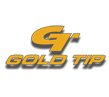  Contact: Jake EdsonCommunications Manager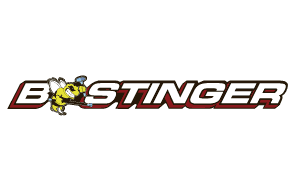 														Outdoor Products	(763) 323-3865FOR IMMEDIATE RELEASE 		 		    E-mail: pressroom@vistaoutdoor.comGold Tip and Bee Stinger Archers Dominate First Leg of IBO National Triple CrownLevi Morgan Takes Top Honors at IBO Series EventAMERICAN FORK, Utah – June 4, 2018 – Gold Tip and Bee Stinger pro shooter Levi Morgan recently won the first leg of the IBO National Triple Crown in Pipestem, West Virginia, capturing the podium of the Pro Release class and qualifying for the IBO National Triple Crown World Championship.Morgan won the event shooting Series 22 Pro shafts. Fellow Gold Tip pro Joby Shaw took second using his trusted X-Cutter shafts. The top three finishers all captured the podium shooting Bee Stinger stabilizer systems, with Chris Hacker placing third.  Women’s Pro shooter—and last year’s Women’s Triple Crown overall winner—Erin McGladdery kicked off her 2018 season with a solid second-place finish. She was also shooting Series 22 Pro shafts. In the Semi Pro class, Gold Tip staffer Dale Jones landed another solid win with his Gold Tip X-Cutters.The IBO (International Bowhunting Organization) holds a National Triple Crown series consisting of three events, and then culminating in the IBO World Championship in August. An event round consists of 40 targets at unmarked distances, with 20 targets shot each day. Gold Tip and Bee Stinger are Vista Outdoor brands and two of the most recognizable and trusted names in tournament archery and in bowhunting. For more information, visit www.GoldTip.com and www.beestinger.com.About Vista OutdoorVista Outdoor is a leading global designer, manufacturer and marketer of consumer products in the growing outdoor sports and recreation markets. The company operates in two segments, Shooting Sports and Outdoor Products, and has a portfolio of well-recognized brands that provides consumers with a wide range of performance-driven, high-quality and innovative products for individual outdoor recreational pursuits. Vista Outdoor products are sold at leading retailers and distributors across North America and worldwide. Vista Outdoor is headquartered in Utah and has manufacturing operations and facilities in 13 U.S. States, Canada, Mexico and Puerto Rico along with international customer service, sales and sourcing operations in Asia, Australia, Canada, and Europe. For news and information, visit www.vistaoutdoor.com or follow us on Twitter @VistaOutdoorInc and Facebook at www.facebook.com/vistaoutdoor.###